附件7：第十一届（2018）全国大学生信息安全竞赛决赛参赛服装尺码信息本次大赛为高校领队、指导教师和参赛队员提供统一服装，为全面质地的T恤衫，男女同款。以下为服装的尺码参考信息。请参赛高校以学校为单位，填写参赛回执信息表，将本校参赛人员的服装尺码信息统计后回复。以下为衣服的尺码信息。本次大赛提供M,L, XL, 2XL， 3XL五种规格的服装，不提供S码。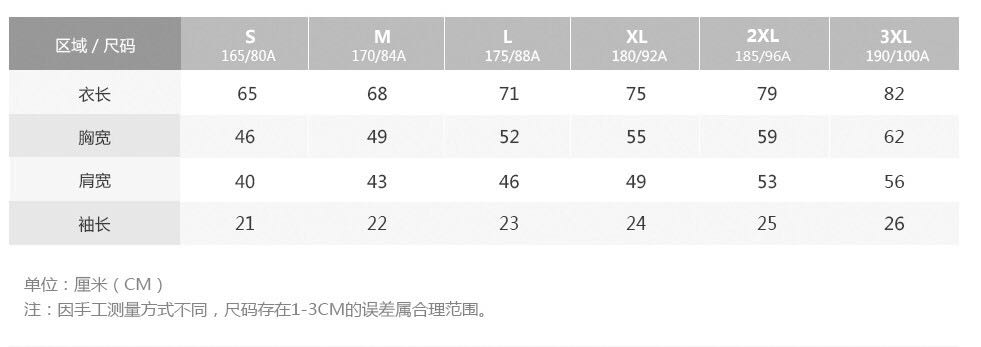 